襄城县公安局业务装备项目（2019年政法转移支付资金）标的概况：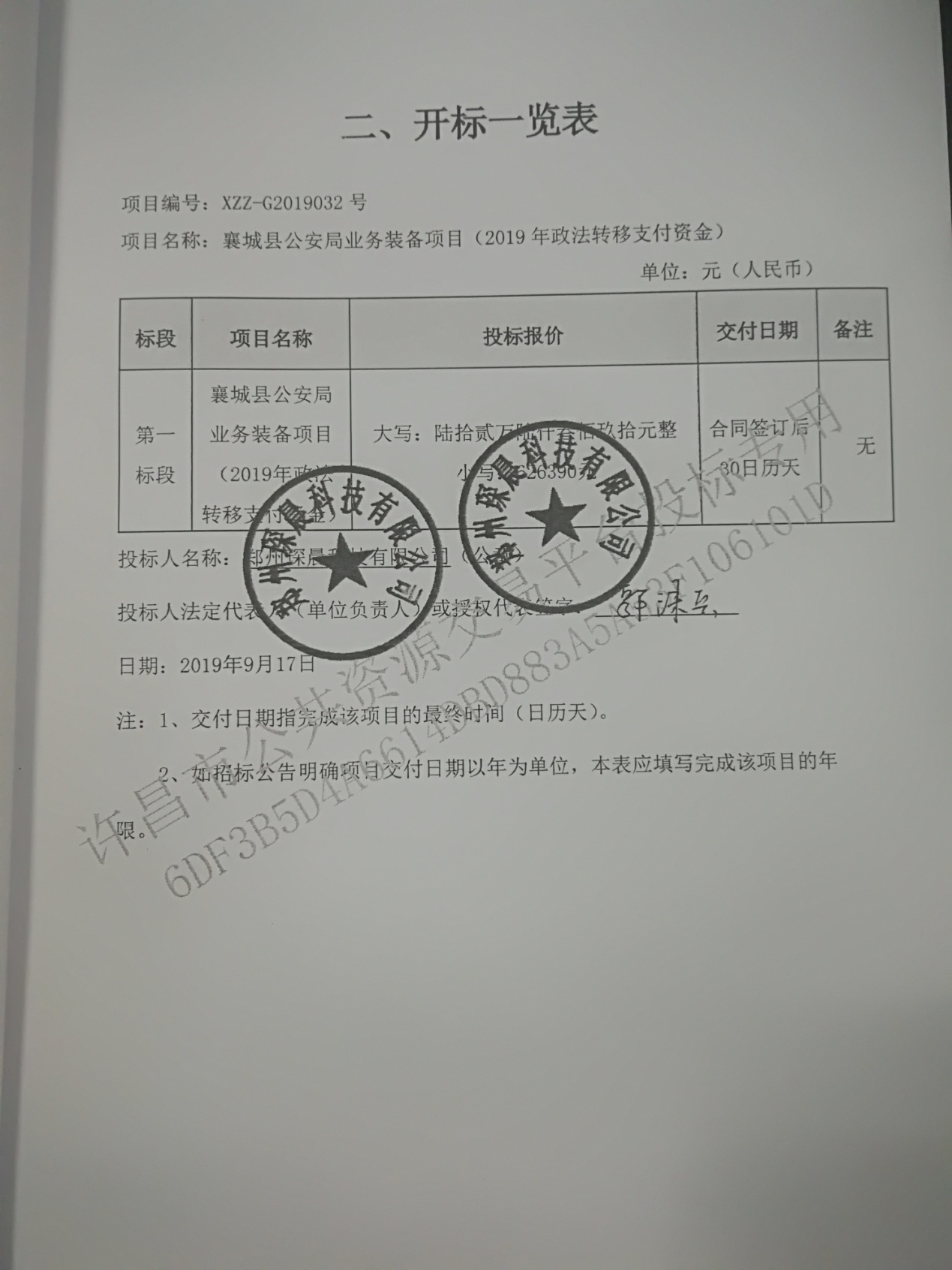 